Race results will be available online as soon as the race is completed and validated.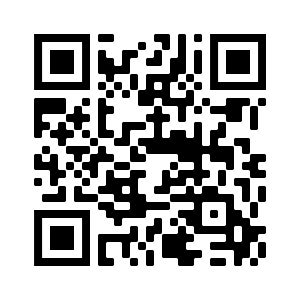 https://www.sportstats.ca/index.xhtml  